February 17, 2022A-8922850R-2022-3030942TRISTATE HOUSEHOLD GOODS TARIFF CONFERENCE INCATTN CHARLIE MORRISP O BOX 6125LANCASTER PA  17607-6125RE:  Rate change for Berger’s Moving & Storage, Inc. - Tariff FilingMr. Morris:On February 14, 2022, the 461st Revised Page 2 and 1st Revised Page 21-D, to Tristate Tariff Freight Pa. P.U.C. No. 54 were filed for the Commission’s approval.  The filing was accepted for filing and docketed with the Public Utility Commission.These revised pages to Tristate Tariff Freight Pa. P.U.C. No. 54 have been accepted and approved.  The proposed changes shall be effective March 17, 2022.This case shall now be marked closed.  Very truly yours,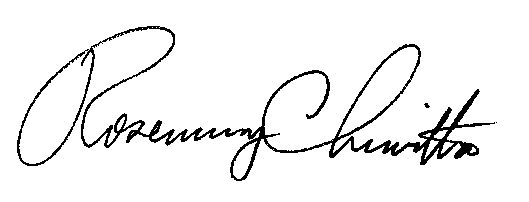 																			Rosemary Chiavetta						Secretary